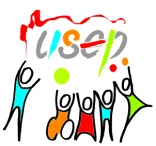 Toutes les informations sur l’Association USEP de l’école sont sur le site.Votre enfant souhaite prendre son adhésion, complétez la fiche d’inscription ci-dessous puis la redonner à l’enseignant de votre enfant accompagné du montant de l’adhésion. Cette année exceptionnellement, il a été voté pendant l’AG de l’Association de proposer aux enfants de l’école de bénéficier d’un montant réduit afin d’ouvrir l’accès à la licence au plus grand nombre et faire découvrir les activités USEP hors temps scolaire.Tarif d’affiliation à payer par l’école à l’USEP départementale :                adulte : 20,50                                               enfant : 6,50 et 5,80 
 Cotisation 2018 /2019 demandée par l’école :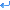                 adulte 20,50                                               enfant : élémentaire 4.00 maternelle 3.00 M. Mme……………………………………………….. Parent de l’enfant :…………………………………………..Classe de : ………………………………………………date de naissance :…………………………………………..Souhaite le licencier à l’USEP de l’école : 	□    OUI                □ NONSouhaite prendre une licence adulte :	□    OUI                □ NON ci-joint le montant correspondant : de …………………□    chèque         □ liquide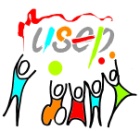 Toutes les informations sur l’Association USEP de l’école sont sur le site.Votre enfant souhaite prendre son adhésion, complétez la fiche d’inscription ci-dessous puis la redonner à l’enseignant de votre enfant accompagné du montant de l’adhésion. Cette année exceptionnellement, il a été voté pendant l’AG de l’Association de proposer aux enfants de l’école de bénéficier d’un montant réduit afin d’ouvrir l’accès à la licence au plus grand nombre et faire découvrir les activités USEP hors temps scolaire.Tarif d’affiliation à payer par l’école à l’USEP départementale :             adulte : 20,50                                             enfant : 6,50 et 5,80 
 Cotisation 2018 /2019 demandée par l’école :              adulte 20,50                                            enfant : élémentaire 4.00 maternelle 3.00 M. Mme……………………………………………….. Parent de l’enfant :…………………………………………..Classe de : ………………………………………………date de naissance :…………………………………………..Souhaite le licencier à l’USEP de l’école : 	□    OUI                □ NONSouhaite prendre une licence adulte :	□    OUI                □ NON ci-joint le montant correspondant : de …………………□    chèque         □ liquide